	All Saints’ CE Primary School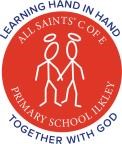 	Medication in School Healthcare PlanIn order for us to keep medication for your child in school please complete and sign this form.  The form will be reviewed annually.  Please also include a copy of their Care Plan if applicable. 	Medication in School Healthcare Plan (cont.)By signing this form, you are giving your permission for the school to keep and administer medication as detailed by you on this form and acknowledging that it is your (not school) responsibility that all medication is in date.   PUPIL DETAILS PUPIL DETAILS PUPIL DETAILS Name: Date of Birth: Class: Medical Diagnosis or Condition: Care Plan (if applicable) Please tick New Care Plan enclosed  Care Plan held in school is  up to date Name of medication kept in school (as described on container): PUPIL’S MEDICAL NEEDS PUPIL’S MEDICAL NEEDS PUPIL’S MEDICAL NEEDS Description of the pupil’s symptoms, triggers, signs etc Description of the pupil’s symptoms, triggers, signs etc Description of the pupil’s symptoms, triggers, signs etc Description of the pupil’s medication, including dose, storage instructions (e.g. refrigerated) method of administration, when it should be taken, all side effects relating to the medication, contraindications, administered by/self-administered with/without supervision: Description of the pupil’s medication, including dose, storage instructions (e.g. refrigerated) method of administration, when it should be taken, all side effects relating to the medication, contraindications, administered by/self-administered with/without supervision: Description of the pupil’s medication, including dose, storage instructions (e.g. refrigerated) method of administration, when it should be taken, all side effects relating to the medication, contraindications, administered by/self-administered with/without supervision: PHYSICAL ACTIVITY Are there any physical restrictions caused by the pupil’s medical condition? Include details of any extra care required before, during or after physical activity: SCHOOL VISITS Does the pupil need additional care when attending a visit away from the school? OTHER INFORMATION Who is the responsible person in an emergency? What constitutes an emergency e.g. symptoms? What procedure should be followed in an emergency? CONSENTS I consent to the school using their epi-pen (0.3mg) on my child in the case of an emergency  Yes  No  N/A  I consent to the school using their inhaler on my child in the case of an emergency  Yes  No  N/A  Parental Name (BLOCK CAPITALS):Parental Signature:Date: